Thematic Research Training 2018-2019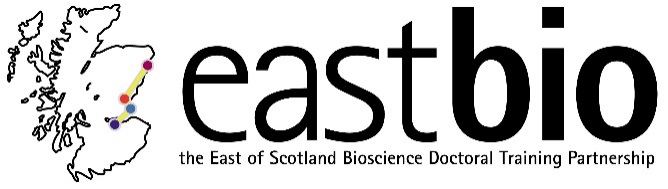 Bioscience for Health (BfH) groupChair: Dr Edgar Huitema (University of Dundee)Session 1: “Fundamental <-> translational research”Session 2: “A visual bend to science communication”Session 3: “Healthy aging”Session 4: “Sex matters”Session leaders (local organisers)Host supervisor: Dr James AingeStudent organiser:Veronika Ambrozovava26@st-andrews.ac.ukSession leaders (local organisers)Host supervisor: Dr Helge DorfmuellerStudent organiser: Kieron Lucask.y.lucas@dundee.ac.ukSession leaders (local organisers)Host supervisor:Dr Sari PenningsStudent organiser: Grace BaileyG.Bailey@sms.ed.ac.uk; s1798029@ed.ac.ukSession leaders (local organisers)Host supervisor:Dr Fiona Murrayfmurray@abdn.ac.ukStudent organiser: Malcolm, Cameron c.malcolm.18@abdn.ac.ukProgramme available.Date: 5 December 2018Location: St Andrews, Bute BuildingProgramme available.Date: 27 February 2019Location: DundeeProgramme available.Date: 4 April 2019Location: Edinburgh, The Outreach CentreProgramme TBC.Date: 28 June 2019Location: Aberdeen